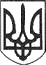 РЕШЕТИЛІВСЬКА МІСЬКА РАДАПОЛТАВСЬКОЇ ОБЛАСТІРОЗПОРЯДЖЕННЯ12 травня 2022 року   		                                                                              № 79Про   створення    комісії   із визначення кандидатів на здобуття стипендії міського голови в галузіосвіти для   обдарованих    дітей Решетилівської   міської   радиКеруючись ст. 25, 42 Закону України „Про місцеве самоврядування в Україні”, ст. 25, 53, 54 Закону України „Про освіту”, ст. 16 Закону України „Про повну загальну середню освіту”, ст. 20 Закону України „Про позашкільну освіту”, Положенням про стипендію міського голови в галузі освіти для обдарованих дітей Решетилівської територіальної громади, затвердженого рішенням Решетилівської міської ради восьмого скликання від 28 травня 2021 року № 469-8-VIIІ, та з метою запровадження системи заохочення обдарованих і талановитих учнів закладів освіти Решетилівської міської радиЗОБОВ’ЯЗУЮ: 1. Створити Комісію із визначення кандидатів на здобуття стипендії міського голови в галузі освіти для обдарованих дітей Решетилівської міської ради (далі - Комісія) у складі:2. Керівникам закладів освіти до 20.05.2022 подати пропозиції щодо кандидатів на нагородження Стипендією та документи відповідно до п.5 Положення про стипендію міського голови в галузі освіти для обдарованих дітей Решетилівської міської ради. При визначенні кандидатів враховувати п.3 вказаного Положення. 3. Комісії до 31.05.2022 визначити кандидатів на нагородження Стипендією та подати списки для затвердження відділом освіти Решетилівської міської ради.4. Контроль за виконанням розпорядження покласти на першого заступника міського голови Сивинську І.В.Міський голова								О.А. ДядюноваСивинськаІнна Василівна- перший заступник міського голови, голова комісіїКостогриз Алла Миколаївна                                    - начальник відділу освіти Решетилівської міської ради, заступник голови комісіїПустяк Леся Юріївна- спеціаліст І категорії відділу освіти Решетилівської  міської ради, секретар комісіїЧлени комісії:Члени комісії:КордубанМаксим Вадимович - в.о. начальника відділу культури, молоді, спорту та туризму виконавчого комітету Решетилівської міської радиКупенко Ольга Анатоліївна- головний спеціаліст відділу освіти Решетилівської міської ради